Liverpool Hope
Students’ Union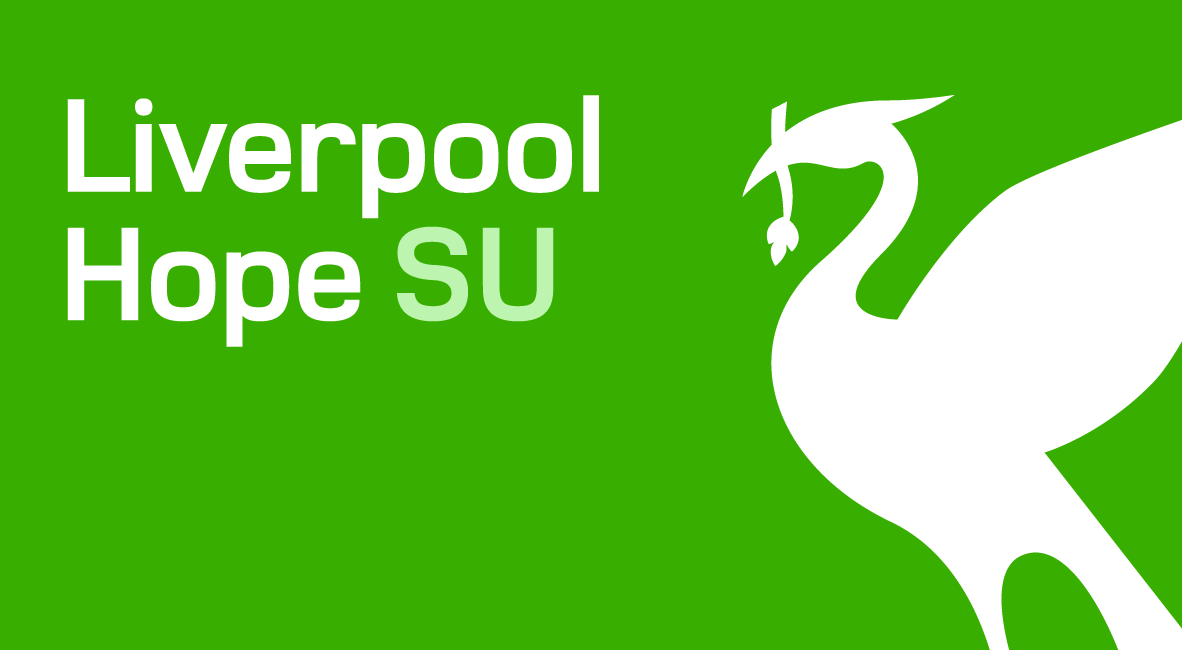 Trustee BoardOrdinary Meeting
AgendaTuesday 19th January 2016, 5 pm Eden010  , Eden Building, Hope Park, L16 9JD
Chair: Kira Cox (President) Secretary: Caroline BatesNo.ItemTimePaper refWelcome from ChairTo open meeting and note any apologies5pmConflicts of Interest5.02pmMinutes from last meetingTo receive and approve minutes5.05pmTB131Matters ArisingTo note any matters arising from last meeting5.10pmTB131Union Update ReportTo receive update5.20pmTB135Strategic Plan UpdateTo receive update5.30pmTB136Constitutional ReviewTo receive and approve paper5.40pmTB137Elections ReportTo receive and approve paper5.55pmTB138Charity Commission Outreach TeamTo receive and approve paper6.10pmTB134Qtr 1 Management AccountsTo receive and approve accounts6.20pmTB139, 140Staffing Matters (reserved papers distributed separately)To receive report & approve recommendation for maternity leave & cover	6.30pmTB141Urgent Business6.55pmBoard Meeting Closed7pm